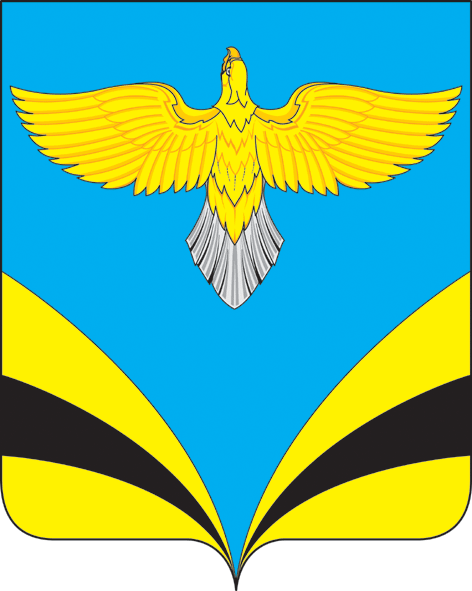                   АДМИНИСТРАЦИЯ   сельского поселения Ольгиномуниципального района Безенчукский           Самарской области             ПОСТАНОВЛЕНИЕ     от  29 декабря 2021 года № 43                 с. Ольгино     В соответствии с Земельным кодексом Российской Федерации, Федеральным законом от 06.10.2003 № 131-ФЗ «Об общих принципах местного самоуправления в Российской Федерации», Федеральным законом  от 10.01.2002 года № 7-ФЗ «Об охране окружающей среды», руководствуясь Уставом  сельского поселения Ольгино муниципального района Безенчукский  Самарской области, Администрация сельского поселения ОльгиноПОСТАНОВЛЯЕТ:1. Утвердить муниципальную программу по охране земель на территории  сельского поселения Ольгино на 2022-2024 г.г, согласно приложению к настоящему   Постановлению.       2.  Настоящее постановление подлежит официальному опубликованию (обнародованию) и размещению в сети Интернет на официальном сайте сельского поселения http://pesoch.ru/administration/.  3.  Контроль за исполнением данного постановления оставляю за собой.       Глава сельского        поселения  Ольгино                                                                        О.В. Петрушкин Приложение  №1к Постановлению    № 43 от 29.12.2021г.Паспортмуниципальной программы по охране земель на территории  сельского поселения  Ольгино  на 2022-2024гг Раздел I. Содержание проблемы, обоснование необходимости ее решенияЗемля - важнейшая часть общей биосферы, использование ее связано со всеми другими природными объектами: водами, лесами, животным и растительным миром, полезными ископаемыми и иными ценностями недр земли. Без использования и охраны земли практически невозможно использование других природных ресурсов. При этом бесхозяйственность по отношению к земле немедленно наносит или в недалеком будущем будет наносить вред окружающей природной среде, приводить не только к разрушению поверхностного слоя земли - почвы, ее химическому и радиоактивному загрязнению, но и сопровождаться экологическим ухудшением всего природного комплекса.Использование значительных объемов земельного фонда в различных целях накладывает определенные обязательства по сохранению природной целостности всех звеньев экосистемы окружающей среды. В природе все взаимосвязано. Поэтому нарушение правильного функционирования одного из звеньев, будь то лес, животный мир, земля, ведет к дисбалансу и нарушению целостности экосистемы. Территории природного комплекса - лесные массивы, водные ландшафты, овражные комплексы, озелененные пространства природоохранные зоны и другие выполняют важнейшую роль в решении задачи  обеспечения условий устойчивого развития муниципального образования.Муниципальная программа  сельского поселения Ольгино по охране земель направлена на создание благоприятных условий использования и охраны земель на территории поселения.Нерациональное использование земли, потребительское и бесхозяйственное отношение к ней приводят к нарушению выполняемых ею функций, снижению природных свойств.Охрана земель только тогда может быть эффективной, когда обеспечивается рациональное землепользование.Проблемы устойчивого социально-экономического развития  сельского поселения Ольгино и экологически безопасной жизнедеятельности его жителей на современном этапе тесно связаны с решением вопросов охраны и использования земель. На уровне сельского поселения можно решать местные проблемы охраны и использования земель самостоятельно, причем полным, комплексным и разумным образом в интересах не только ныне живущих людей, но и будущих поколений.Раздел II. Цели и задачи, целевые индикаторы и показатели программы, сроки и этапы её реализации.Целью Программы является:-обеспечение рационального использования земель;-обеспечение охраны и восстановление плодородия земель;- предотвращение загрязнения, захламления, нарушения земель, других негативных (вредных) воздействий хозяйственной деятельности;- обеспечение улучшения земель, подвергшихся деградации загрязнению, захламлению, нарушению земель, другим негативным (вредным) воздействиям хозяйственной деятельности. Задачами Программы являются: проведение работ с целью повышения биологического потенциала земель поселения, улучшения условий для устойчивого земледелия, повышения плодородия почв, улучшения гидротермического режима, сокращения поверхностного стока, увеличения поглощения углекислого и других газов, оптимизации процессов почвообразования, увеличения водности рек и водоемов, создания условий для сохранения биологического разнообразия.  Для достижения поставленных целей предполагается решение следующих задач:  - оптимизация деятельности в сфере обращения с отходами производства и потребления;  - повышение эффективности использования и охраны земель, обеспечение организации рационального использования и охраны земель;  - сохранение и восстановление зеленых насаждений.Перечень целевых индикаторов и показателей Программы:Сроки и этапы реализации ПрограммыПрограмма реализуется в один этап 2022-2024 годы.Раздел III. Перечень мероприятий ПрограммыНастоящая Программа включает мероприятия (приложение №1 к Программе) по приоритетным направлениям в сфере по охране земель в сельском поселении ОльгиноРаздел IV. Ресурсное обеспечение ПрограммыФинансирование мероприятий Программы осуществляется за счет средств местного бюджета.Общий объем финансирования Программы в 2022-2024 годах за счет средств бюджета о сельского поселения Ольгино составляет  47,0  тыс. руб.Прогнозируемые объемы финансирования мероприятий Программы уточняются ежегодно при формировании бюджета  сельского поселения  Ольгино на очередной финансовый год.Ресурсное обеспечение реализации Программы представлено в приложении № 1 к настоящей Программе.Раздел V. Оценка эффективности реализации ПрограммыРеализация мероприятий Программы позволит:  - повысить качество муниципальных правовых актов,  - повысить благоустройство населенных пунктов;  - защитить и улучшить условия окружающей среды для обеспечения здоровья и благоприятных условий жизнедеятельности населения;  - эффективно использовать земли.Перечень мероприятий помуниципальной программе и ресурсное обеспечение реализациимуниципальной программы по охране земельна территории  сельского поселения Ольгино  на 2022-2024 ггОб утверждении муниципальной программы по охране земель на территории  сельского поселения Ольгино на 2022-2024 г.г.Наименование программыМуниципальная программа по охране земель на территории  сельского поселения Ольгино на 2022-2024гг (далее – Программа)Основание для разработки ПрограммыЗемельный кодекс, Федеральный закон «Об общих принципах организации местного самоуправления в РФ» от 6 октября 2003 года № 131-ФЗЗаказчик ПрограммыАдминистрация сельского поселения ОльгиноРазработчик ПрограммыАдминистрация  сельского поселения ОльгиноЦели ПрограммыПовышение эффективности охраны земель на территории  сельского поселения Ольгино в том числе:-обеспечение рационального использования земель;-обеспечение охраны и восстановление плодородия земель;- предотвращение загрязнения, захламления, нарушения земель, других негативных (вредных) воздействий хозяйственной деятельности;- обеспечение улучшения земель, подвергшихся деградации загрязнению, захламлению, нарушению земель, другим негативным (вредным) воздействиям хозяйственной деятельностиЗадачи ПрограммыПроведение работ с целью повышения биологического потенциала земель поселения, улучшения условий для устойчивого земледелия, повышения плодородия почв, улучшения гидротермического режима, сокращения поверхностного стока, увеличения поглощения углекислого и других газов, оптимизации процессов почвообразования, увеличения водности рек и водоемов, создания условий для сохранения биологического разнообразия.Целевые индикаторы и показатели Программы- количество принятых муниципальных нормативных правовых актов, направленных на охрану земель;- количество проведенных мероприятий по вопросам охраны земель;- эффективное использование земель;- площадь убранной территории к общей площади населенного пункта;- количество размещенных на официальном сайте администрации информационных материалов по благоустройству территории.Сроки и этапы реализации Программы2022-2024 годыПрогнозируемые объемы источники финансирования ПрограммыСредства местного бюджета поселенияОжидаемые результаты реализации Программы и показатели её социально-экономической эффективности- благоустройство населенного пункта;- эффективное использование земель;- восстановление нарушенных земель и повышение экологической безопасности населения и качества его жизни.№ п/пНаименование целевого индикатора и показателяЕдиница измерения2022г2023г2024г1.количество принятых муниципальных нормативных правовых актов поселения, направленных на охрану земель ед.1112.количество проведенных мероприятий по вопросам охраны земельед.1113.Эффективное использование земель%1001001004.площадь убранной территории к общей площади населенного пункта.%2030405.количество размещенных на официальном сайте администрации и на информационных стендах  информационных материалов по благоустройству территории, разъяснений земельного законодательстваед.111Приложение № 1к муниципальной программе по охране земель на территории  сельского поселения Ольгино на 2022-2024 год№ ппНаименование мероприятияИсполнительЕд. измеренияОбъем финансирования Объем финансирования Объем финансирования Источник финансирования№ ппНаименование мероприятияИсполнительЕд. измерения2022г2023г2024гИсточник финансирования1Организация регулярных мероприятий по очистке территории сельского поселения от мусораАдминистрация  сельского поселения Ольгинотыс. руб.5,05,07,0бюджет  сельского поселенияОльгино2Посадка кустарников и деревьев на участках, подверженных ветровой эрозии, в черте населенных пунктовАдминистрация  сельского поселения Ольгинотыс. руб.101010бюджет  сельского поселенияОльгино3Разъяснение гражданам земельного законодательства РФ путем размещения информации на информационных стендах, на официальном сайте администрации. Размещение на информационных стендах, на официальном сайте администрации информационных материалов по благоустройству территорииАдминистрация  сельского поселения Ольгинотыс. руб.не требует финансированияне требует финансированияне требует финансированиябюджет  сельского поселенияОльгино4Выявление нерационально используемых земель на территории поселенияАдминистрация сельского поселениятыс. руб.не требует финансированияне требует финансированияне требует финансированиябюджет  сельского поселенияОльгино